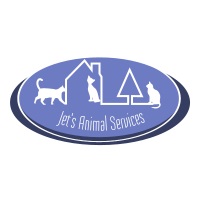 GENERAL RELEASE OF LIABILITYTHEREFORE under the terms of this Agreement and sufficiency of which is hereby acknowledged, do hereby release and forever discharge  JET’s Animal Services, City of Frankfort, State of Indiana (Hereinafter the “Releasee”) including their agents, employees, successors and assigns, and their respective heirs, personal representatives, affiliates, successors and assigns, and any and all persons, firms or corporations liable or who might be claimed to be liable, whether or not herein named, none of whom admit any liability to the owner or caretaker of the animal(s), but all expressly denying liability, from any and all claims, demands, damages, actions, causes of action or suits of any kind or nature whatsoever, which I now have or may hereafter have, arising out of or in any way relating to any and all injuries and damages of any and every kind, to both person and property, and also any and all injuries and damages that may develop in the future, as a result of or in any way relating to the following:  Trapping, spay/neutering surgery, microchipping, boarding, releasing for caring the animals, etc.It is understood and agreed that this Agreement is made and received in full and complete settlement and satisfaction the causes of action, claims and demands mentioned herein; that this Release contains the entire Agreement between the parties; and that the terms of this Agreement are contractual and not merely a recital. Furthermore, this Release shall be binding upon the owner or caretaker of the animal(s), and his respective heirs, executors, administrators, personal representatives, successors and assigns. This Release shall be subject to and governed by the laws of the State of Indiana,This Release has been read and fully understood by the owner or caretaker of the animal(s) and has been explained to me.Signature_______________________________________________________Date__________________________________________________________JET’s Representative__________________________________________________